Bywell CE Junior School	Year 3 Learning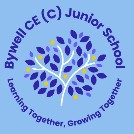 English    We will be starting our new unit this week – Holiday Brochure - Skara Brae.     This will be our first non-fiction unit. We will read a model non-fiction example.           We will understand it as a visual, jigsaw style shape. We will pair sentences with the  associated shapes to construct a complete holiday brochure. We will have an experience day which will focus on language & features of a persuasive brochure.    SpellingWe will continue with phonics and RWI spellings sessions. Our first unit focus is: prefix dis and in. ReadingOur teaching text this week using Cracking Comprehension is a non-fiction text about countries of the world focusing on retrieval and inference skills in order to answer specific questions within a text. We will then complete a practice text which will be all about United Kingdom. Maths   This week in Maths we will continue to learn about multiplication and division. We will focus   on multiples of 2, 5 and 10. We will learn to share and group, before moving on to multiples   of 3.   Science    We will investigate: What is a magnet and how does it work?    We will discuss the poles of a magnet and look at different uses for magnets in everyday        life.    Geography  We will be recapping the 7 continents and the 5 oceans.  We will then move on to identifying the 4 main countries of the United Kingdom and their capital cities.